ASAB Undergraduate Recognition Award – Proposal Form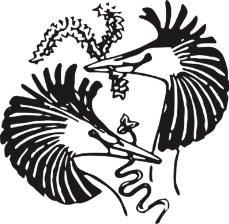 Name of University/HEI:Country:Name & Title of staff ASAB Representative:(must be an ASAB member but can join ASAB at same time as applying to present an Award)Email of staff ASAB Representative:Proposed criteria for Award:e.g.  top mark on an animal behaviour module, field course, in 1st year or semester of a relevant degree scheme, or similar piece of work.We encourage HEIs to make Awards in the early or middle stages of students’ studies to encourage students at an early stage, to reinforce animal behaviour as a significant, recognised field of study and to highlight the resources available from ASAB. Please contact j.p.myatt@bham.ac.uk if you would like to discuss potential ideas.By submitting this application HEI Representatives agree:To gain approval from ASAB Education for any significant change in their awarding criteriaTo announce the prize as the “ASAB Undergraduate Recognition Award”To present the award in front of an appropriate body of studentsTo provide a photograph of the presentation within 14 days of it being presented, including the full name and email address (& twitter handles if available) of the winning candidate and the person(s) presenting it (usually the HEI representative)To the names & photographs of the winner and presenters appearing on the ASAB Education webpageTo the conditions of the award as set out here or as notified